МБОУ СОШ №27 г.Пензы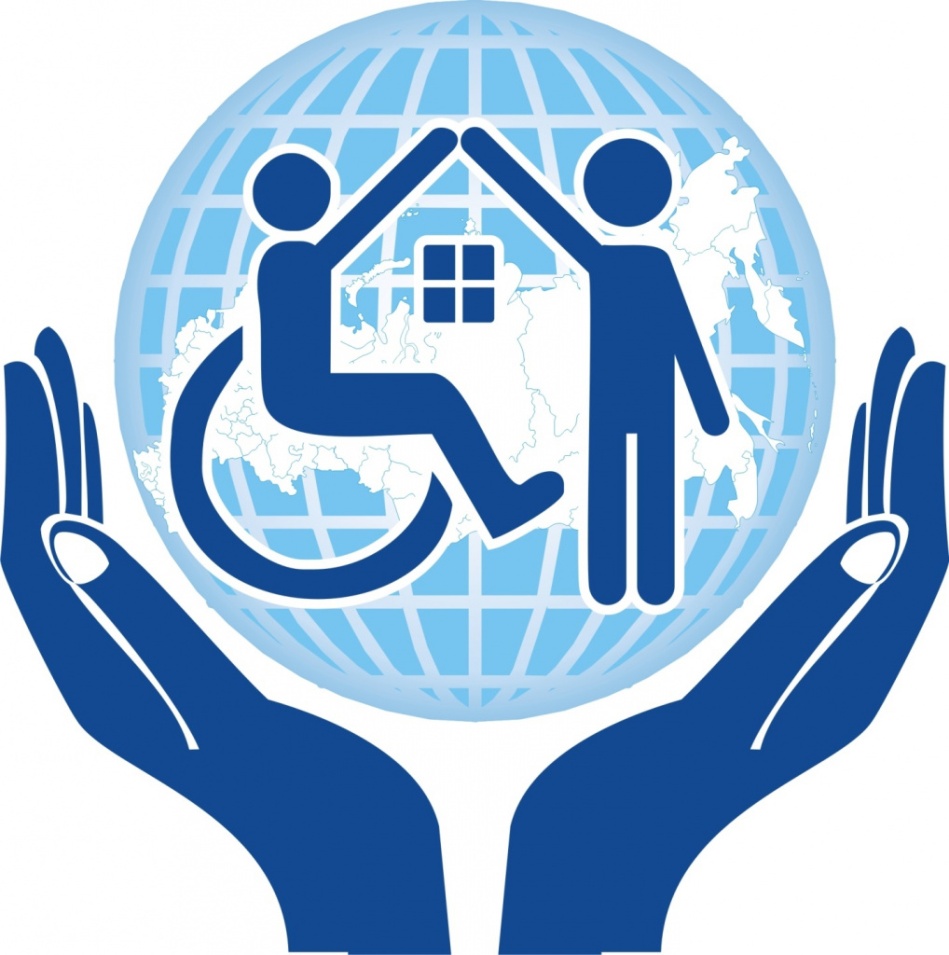 Публичный отчетза 2018-2019 учебный годОбщая характеристика учрежденияПолное наименование в соответствии с Уставом:Муниципальное бюджетное общеобразовательное учреждение средняя общеобразовательная школа № 27 г. ПензыТип учреждения – бюджетное.Тип образовательной организации – общеобразовательная организация.Лицензия № 12029 от 15.11.2016 г. на право оказания образовательные услуги по реализации образовательных программ по видам образования, по уровням образования, по профессиям, специальностям, направлениям подготовки (для профессионального образования), по подвидам дополнительного образования, указанным в приложении к настоящей лицензии, выдана Министерством образования Пензенской области.Свидетельство государственной аккредитации № 6286 о государственной аккредитации образовательной деятельности по основным общеобразовательным программам в отношении каждого уровня общего образования, указанном в приложении к настоящему свидетельству.Школа расположена в микрорайоне Ближнее Арбеково, имеет закрепленный контингент учащихся, он формируется из детей, проживающих на территории Ленинского района города Пензы. Транспортная доступность для учащихся, живущих не в микрорайоне, обеспечивается либо городским транспортом, либо родителями.Школа расположена в здании по адресу: Островского, 8. Открытие МБОУ СОШ №27 г.Пензы состоялось в сентябре 1967 года. Школа является дипломантом Всероссийского конкурса «Школа года» (1993г.), лауреатом (1995г.) и победителем городского этапа (1997г.). В 2018-19 учебном году в школе обучалось 372 человек. 113 детей с ОВЗ, 55 дети- инвалиды. Среди них:-нарушения зрения - 72-нарушение ОДА - 20-задержку психического развития - 7-нарушения слуха - 5-расстройства аутистического спектра – 4 -тяжелые нарушения речи – 3- инвалиды по соматическому заболеванию - 2Год от года растет количество детей с инвалидностью. В таблице ниже представлена динамика количества обучающихся в МБОУ СОШ №27 г.Пензы детей-инвалидов за последние 10 лет.Практику инклюзивного образования МБОУ СОШ №27 г. Пензы начала с 2002 года, когда впервые был открыт набор в единственные в городе специализированные классы для детей с нарушением зрения. Тогда впервые в школу, наряду со здоровыми учащимися, начали поступать дети с ограничениями возможностей здоровья. Стало невозможно обучать таких детей  по-прежнему.  Потребовались мероприятия, направленные на повышение квалификации педагогов и специалистов в области обучения детей с ОВЗ. Одними из первых мы начали обучать особенных детей и в общеобразовательных классах. В 2007 году МБОУ СОШ №27 г. Пензы стала победителем муниципального конкурса образовательных учреждений, внедряющих инновационные образовательные программы, и получила грант в размере 500 тыс. рублей.В 2008 году МБОУ СОШ №27 г. Пензы стала победителем городского конкурса «Школа – территория здоровья».В 2012 году школа стала участником Государственной программы Российской Федерации «Доступная среда» на 2011-2020 г.С 2013 года разработана и реализуется комплексная программа поддержки детей-инвалидов и детей с ОВЗ в МБОУ СОШ №27 г. Пензы, которая включает в себя: исследование и систематизацию особых образовательных потребностей детей, разработку реестра специальных образовательных условий, программы мониторингов инклюзивного процесса  в школе, разработку типовой структуры адаптированной образовательной программы. Цель программы: обеспечить  системный подход к обеспечению условий для развития детей с ограниченными возможностями здоровья и оказание помощи детям этой категории в освоении основной образовательной программы.В 2016 году МБОУ СОШ №27 г. Пензы стала лауреатом II степени Всероссийского конкурса «Лучшая инклюзивная школа России» в номинации «Лучшая инклюзивная школа».По итогам 2016 года МБОУ СОШ №27 г. Пензы стала победителем в номинации «Лучшая городская школа» по итогам конкурсного отбора (рейтинговая) школ Пензенской области и получила грант в размере 500 тыс. рублей на повышение квалификации педагогов.В соответствие с приказом Минобрнауки РФ от 8 ноября 2015 г. №1309 объект  МБОУ СОШ № 27 г. Пензы является доступным для категории детей с ОВЗ и инвалидов с НОДА, частично доступным для слепых и слабовидящих, слабослышащих и позднооглохших. Это стало возможным благодаря участию ОО в Государственной программе «Доступная среда» в 2012 г., в Муниципальной программе «Здоровый ребенок» в 2008г., привлечению спонсорских и внебюджетных средств ОО.Так, в школе для детей – инвалидов и детей с ОВЗ есть возможность беспрепятственного доступа:- крыльцо имеет специальный  пандус для свободного передвижения детей с нарушениями ОДА; входная группа  специально оборудована широкими дверными проемами, удобными для открывания дверьми; - в санитарных комнатах имеются необходимые приспособления, поручни, широкие дверные проемы; - на лестничных пролетах есть специальное устройство для работы подъемника;- в здании школы и при входе имеются элементы системы навигации для слабовидящих детей. Специально оборудованы:- сенсорная комната – это комната психоэмоциональной разгрузки, помещение для релаксации, снятия стресса и расслабления. В этой комнате размещено уникальное оборудование – позволяющее психологу проводить профилактику  и даже лечение нервной системы и органов чувств;  - кабинет охраны зрения, в котором врач-офтальмолог и медицинская сестра проводят плеоптическое и ортоптическое лечение. Для учащихся с нарушением зрения ведется курс «Развитие зрительного восприятия», медицинская сестра проводит занятия на аппаратах согласно рекомендациям врача-офтальмолога во второй половине дня.В 2016 году  оборудован ресурсный класс для детей с расстройствами аутистического спектра. Пространство комнаты зонировано и оборудовано для индивидуальных, групповых занятий, отдыха, имеется сенсорная зона. Школа в 2019 году стала победителем и грантополучателем конкурса на предоставление в 2019 году из федерального бюджета грантов в форме субсидий на поддержку проектов, связанных с инновациями в образовании ведомственной целевой программы «Развитие современных механизмов и технологий дошкольного и общего образования» подпрограммы «Развитие дошкольного и общего образования» государственной программы Российской Федерации  «Развитие образования» конкурса 2019-02-09 «Инновационные практики внедрения цифровых технологий в образовательный процесс». Из федерального бюджета получены 1000008,300 рублей на реализацию проекта «Цифровые лаборатории в инклюзивном образовательном пространстве».Приоритетными направлениями в работе школы являются:Инклюзивное образованиеОбучение детей с ОВЗЗдоровьесбережение;Школа полного дня.Директор школы – Марина Елена ВладимировнаКонтактный телефон – (8412) 42-03-88 Заместители директора:Органами общественного управления и самоуправления, отражающими интересы всех участников образовательного процесса в школы, являются:Управляющий Совет школы, председатель – Дрынгина Ю. В.Совет профилактики, председатель – Марина Е. В.Фактический и юридический адрес школы:440011, г. Пензы, ул. Островского, 8Телефоны (8412)420388; Адрес электронной почты: school27@guoedu.ru Адрес сайта: www.school27penza.ruОсобенности образовательного процесса.В 2019 году была принята Программа развития МБОУ СОШ № 27 на 2019–2021 гг.Цель программы развития:Создание безопасных комфортных условий образовательной среды для сохранения здоровья всех участников образовательного процесса, предоставления качественных и доступных образовательных услуг с учетом индивидуальных особенностей обучающихся, сочетая традиции и инновации.Направления деятельности по выполнению государственного задания:- обеспечение доступности образования;- обеспечение качества образования;- обеспечение эффективной работы образовательной организации.Задачи деятельности по обеспечению удовлетворенности образовательных запросов:Повышение результативности образовательного процесса и внедрение многоаспектной системы оценки качества образования.Совершенствование профессиональной компетентности педагогических работников, обеспечение эффективного внедрения профессионального стандарта педагога.Обновление организации, содержания и технологий образовательного процесса в соответствии с ФГОС на всех уровнях образования.Создание многоуровневой системы подготовки обучающихся основной и средней школы к ОГЭ и ЕГЭ.Создание психолого-педагогической и пространственной среды, обеспечивающей благоприятные, психологически комфортные, педагогически и социально оправданные условия обучения и повышающей удовлетворенность потребителей образовательными услугами школы. Развитие ключевых компетенций у обучающихся школы.Оптимизация условий обучения и воспитания детей с ОВЗ.Обеспечение условий для развития здоровьесберегающей образовательной среды, обеспечивающей сохранение психосоматического здоровья детей. Профилактическая работа по формированию приоритета здорового образа жизни.Внедрение цифровых образовательных технологий в образовательный процесс.Создание условий для гармоничного развития социально активной, конкурентоспособной личности школьника через реализацию школьных проектов предметной и метапредметной направленности.Расширение представления опыта работы школы педагогической общественности Пензы и России, зарубежным партнерам.Этапы реализации программы с 2019 по 2021 гг.Программа реализуется в 5 этапов, соответствующих учебным годам в период с 2019 по 2024 год. Начало реализации проектов Программы развития - 01.09.2019 года; завершение – до 31.08.2024 года.В период реализации программы предусматривается использование имеющихся в школе управленческих структур и механизмов. Внедрение в практику работы школы новых педагогических и управленческих практик и моделей. Достижение целевых ориентиров развития школы, завершение Программы и анализ ее итогов – август 2024 года.Ожидаемые конечные результаты, важнейшие целевые показатели программы:обеспечение 100% обучающихся не зависимо от состояния здоровья доступности качественного образования в соответствии с требованиями федерального государственного образовательного стандарта в условиях инклюзии; повышение доли обучающихся, участвующих в предметных олимпиадах, конкурсах и соревнованиях;развитие системы дополнительного образования как условия развития талантливых детей, расширение (обновление) перечня образовательных услуг, увеличение количества занятых обучающихся в дополнительном образовании;создание здоровых и безопасных условий труда и учебы, обеспечивающих охрану жизни, сохранение и укрепление здоровья, уменьшение случаев травматизма, правонарушений со стороны обучающихся, формирование потребности здорового образа жизни;доля школьников, достигших высокой результативности в конкурсах и конференциях разных уровней;освоение цифровых образовательных технологий, оптимизация единого информационного пространства школы с широким применением новых, в том числе информационно-коммуникативных технологий, обеспечивающих качественные изменения в организации и содержании   педагогического процесса;-    повышение уровня ключевых компетенций, мотивации к учению и уровня обученности за счет учета индивидуальных образовательных запросов обучающихся;- развитие материально-технической базы.Режим работыМБОУ СОШ № 27 г. Пензы в 2018-2019 учебном году2018 – 2019 учебный год начинается 1 сентября 2018 года и составляет на первой ступени обучения (II – XI) – 34 учебные недели, в 1 классе – 33 учебные неделиОбучение осуществляется по режиму: 1-11 классы – 5-дневная учебная неделяОбучение в первом классе осуществляется по «ступенчатому» режиму: Сентябрь-октябрь – по 3 урока в день по 35 минут каждыйНоябрь-декабрь – по 4 урока в день по 35 минут каждыйЯнварь-май – по 4 урока в день (1 день – 5 уроков) по 40 минут каждый, после 2 урока – динамическая пауза продолжительностью 40 минут.Обучение проводится без балльного оценивания знаний обучающихся и домашних заданий.Продолжительность перемен между уроками составляет 10 минут, большой перемены после 2 и 3 уроков по 20 минут каждая.Выход учащихся из школы в течение учебного дня разрешается только с разрешения классного руководителя или дежурного администратора.Между началом факультативных занятий и последним уроком устанавливается динамическая пауза продолжительностью 45 минут.Сроки проведения каникул для обучающихся:Осенние каникулы с 27 октября по 05 ноября 2018 года включительно (10 календарных дней);Зимние каникулы с 29 декабря 2018 года по 08 января 2019 года включительно (11 календарных дней);Весенние каникулы с 23 марта 2019 года по 31 марта 2019 года включительно (9 календарных дней);Дополнительные каникулы для первоклассников с 11 февраля по 17 февраля 2019 года (7 календарных дней).Обучающимся 5-х классов в течение первой учебной четверти оценки выставляются за письменные работы в тетрадях и устные ответы в дневниках по трехбалльной шкале: «отлично», «хорошо», «удовлетворительно».Промежуточные итоговые оценки выставляются во 2-9 классах за четверть, в 10-11 классах за полугодие.В течение учебного года в разные дни недели проводятся Дни здоровья: Осенний кросс, День лыжника, Веселые старты, Тесты губернатора.В декабре 2018 года проводится НПК учащихся школы, в январе – НПК педагогических работников, в апреле – конкурс проектно-исследовательских работ.В мае проводятся пятидневные учебные сборы для юношей 10-х классов.Летняя трудовая практика обучающихся организуется в соответствии с Положением «О трудовой практике».В школе единая школьная форма одежды. Организация научно-методической работы в школеНаучно-методическая работа в школе в 2018-2019 учебном году велась по основным направлениям:- комплексное сопровождение   работы с детьми с ОВЗ и  инвалидностью;- внедрение цифровых технологий в образовательный процесс;- реализация ФГОС НОО и ФГОС ООО.В рамках  направления инклюзивного образования были проведены:-   фестиваль инклюзивного образования.Обучение по программам:2019 г.: «Психолого-педагогическая коррекция и обучение детей с расстройствами аутистического спектра (РАС)» (Федеральный ресурсный центр, 72 ч) – 2 человекаУчастие во Всероссийской научно-практической конференции «Аутизм. Стратегия помощи детям с РАС в системе образования» (МПГУ) – 2 человека2019 г.: «Психолого-педагогическая коррекция и обучение детей с расстройствами аутистического спектра (РАС)» (Федеральный ресурсный центр, 72 ч). Сертификат участника 5-й Всероссийской Конференции «Смешанное обучение 2019», Москва, ММСО 2019 – 2 человекаПедагоги школы принимали активное участие в методических мероприятиях различного уровня.Педагогический совет на тему «Цифровые образовательные технологии в образовательном процессе» май 2019Повышение квалификации в рамках мероприятий Деловой программы ММСО-2019 «Новая экосистема образования» в целях совершенствования профессиональных педагогических компетенций и профессионального развития педагогических кадров  (32 часа) – 5 человек.Повышение квалификации в рамках вебинара «Инновационные практики внедрения цифровых технологий в образовательный процесс», 22.03.2019, консалтинговая группа «Инновационные решения» - 27 человек.Сертификат участника мастер-класса 5-й Всероссийской Конференции «Смешанное обучение 2019» «Облачная среда как инструмент организации смешанного обучения», Москва, ММСО, 2019.Сертификат участника мастер-класса 5-й Всероссийской Конференции «Смешанное обучение 2019» на тему: «Мобильный класс как цифровая лаборатория: возможности для учителя», Москва, ММСО, 2019.Научно-методическим советом МБОУ СОШ №27 г. Пензы по результатам школьной научно-практической конференции было рекомендовано участие в ХХII научно-практической конференции педагогических работников образовательных организаций города Пензы следующим педагогам:Николаевой А.М., учителю начальных классов МБОУ СОШ №27 г. Пензы в номинации «Урок»;Тютиной Е.А., учителю немецкого языка МБОУ СОШ №27 г. Пензы в номинации «Педагогические чтения» с темой: «Активизация познавательной деятельности школьников с ОВЗ в процессе обучения немецкому языку».Красохиной О.Е, зам.директора по УВР МБОУ СОШ №27 г. Пензы в номинации «Педагогические чтения» с темой: «Проект Школа равных возможностей».Апакиной И.В. и Мешковой А.А.  учителям начальных классов МБОУ СОШ №27 г. Пензы в номинации «Мастер-класс»;На очный этап конференции прошли Николаева А.М., Мешкова А.А., Апакина И.В.  которые стали ее участниками, Мешкова А.А. – призер в номинации «Мастер-класс»Мешкова А.А и Апакина И.В. приняли участие в региональной научно-практической конференции «Компетентность специалистов в условиях инклюзивного и специального образования»   в мае 2019 года.  Доронина Т.А. приняла участие в V Всероссийской НПК «Философия образования в отечественной культурно-исторической традиции: история и современность» 14-15 февраля 2019 Егорчева Е.В. - победитель IV Открытых гуманитарных чтений в секции «Гуманитаризация образования: опыт, педагогические открытия, перспективы».ПубликацииДоронина Т.А. Публикация работы «Человек в переломную эпоху»  в сборнике статей конференции «Философия образования в отечественной культурно-исторической традиции: история и современность. МНИЦ ПГАУ, 2019Публикация в журнале ГАОУ ДПО ПО ИРРПО «Просвещение: проблемы и перспективы», № 2, март 2019 г. О.Е. Красохина «Организация инклюзивного образования в условиях общеобразовательной школы. Из опыта работы МБОУ СОШ № 27 г. Пензы, с.35-38Четайкина Н.А. статьи «Программа индивидуальной работы по формированию коммуникативного поведения и развитию познавательных процессов школьников, обучающихся инклюзивно, имеющих расстройства акустического спектра» в журнале «Обеспечение качества образования и усиленной социализации обучающихся с ОВЗ. Материалы межрегиональной научно-практической конференции 30 мая 2018 года» (Липецк, 2018)Полежаева Е.В. Публикация в Москве «Веселые часы» в рамках проекта «Всероссийской школьной летописи» и передача в Российскую книжную палату/ИТАР-ТАСС и Российскую государственную детскую библиотеку. Сертификат 2018 года.«Обеспечение качества образования и успешной социализации обучающихся с ОВЗ» опубликована статья  Красохиной О.Е. «Управление инклюзивным образовательным пространством посредством создания школьного долгосрочного проекта «Школа равных возможностей».Коллектив школы принял участие в съемке фильма ВГТРК 1 к 100-летию Пензенского образования по запросу Управления образования г. Пензы.МБОУ СОШ №27 г.Пензы в лице директора Е.В. Мариной заняло 1 место во Всероссийском конкурсе Перспектива-2018, номинация «Лучшее формирование инклюзивной образовательной среды».Победители и призеры школьного этапа  ВсОШ 2018 года.ПобедителиБиологияЩербаков Владислав Вячеславович, 7б  - 38 из 46 б (82%)ЛитератураБродина Валерия Константиновна, 10а– 40  из 50 б (80%)Ушакова Лада Владимировна, 10а – 45 из 50 б (90%)Математика Щербаков Владислав Вячеславович, 7б  - 32 из 35 б , 91%Андриянов Егор Викторович, 6а – 28 из 35 б, 80%Груша Вера  Владимировна, 5а – 35 из 35 б, 100%Ерин Илья Владимирович, 5а – 31 из 35, 89%Ерин Никита Владимирович, 4а – 44 из 50, 88%По результатам участия в школьной НПК обучающихся в декабре 2019 г. победителями и номинантами стали следующие учащиеся:Игра моего города.Ефимов Матвей, 3а  классРуководитель: Мешкова А.А., учитель начальных классовСемена, что нужно для их прорастания.Горячева Татьяна, 4а  классРуководитель: Медведева С.М., учитель начальных классовКристаллы. Их роль в природе и жизни человека.Ерин Никита, 4а  классРуководитель: Медведева С.М., учитель начальных классовКнига класса. Полежаева Елизавета, 4а  классРуководитель: Полежаева Е.В., учитель начальных классовСемейный оберег или кукла на счастье. Сенаторова София, Будникова Ульяна, 2в класс        Руководитель: Полежаева Е.В., учитель начальных классов Микробы  и их влияние на организм. Маренина Злата, 3а  классРуководитель: Сергеева О.В., учитель начальных классовЗубная паста – средство защиты зубов. Пчелинцев  Дмитрий, 3а  классРуководитель: Сергеева О.В., учитель начальных классовТерехина Евдокия Степановна – Герой Социалистического Труда, Почетный гражданин села Бессоновки. Бурханов Михаил, 10а класс        Руководитель: Смагина А.Н., учитель истории и обществознания Зимняя красавица. Алексеев Александр, 8б  классРуководитель: Борзенкова Н.И., учитель технологииИзделия из папье-маше. Филиппов Евгений, 10а  классРуководитель: Борзенкова Н.И., учитель технологииРуководитель: Бачкина И.В., учитель истории и обществознанияТattoo . Сафонова Мария, 8а классРуководитель: Ермошина Л.В., учитель биологииНа участие в городском этапе были заявлены Ефимов Матвей, Полежаева Елизавета, Бурханов Михаил. В школьном этапе ВсОШ приняли участие 238 человек, призером муниципального этапа стала Бурмистрова Елизавета в секции биологии.Учащиеся школы принимали участие в различных олимпиадах и конкурсах, организованных и проводимых на разных уровнях:На городском, региональном:Диплом победителя в номинации «Пытливые умы» в региональном роботехническом фестивале «Пенза-РобоФест 2019» Ефимов Матвей, Пчелинцев Дмитрий (3 А класс)Участник XIX Всероссийского конкурса исторических исследовательских работ старшеклассников. Всероссийский уровень, заочный конкурс. Смагин Н. (10 класс)Городской конкурс «Литерататурный маяк 2019». Прямосудова М. - призер в секции «Живая классика - II»   Егорчев А., Смагин Н., Лисюкова Е., Варнашева В.Участники  городской историко-краеведческой игры «Истоки-2018» Белухин П., Ефимов М., Ильина В.,  Маренина З., Морозов Т., Пчелинцев Д.Участник всероссийской олимпиады школьников «Высшая проба» по истории и обществознанию (входит в список Министерства образования 1 уровня) Смагина Н., 10 «А» классУчастник  региональной олимпиады школьников «Сурские таланты» по обществознанию. Маркина Е., 11 «А» классПубликация в Литературном альманахе «Синяя звезда», выпуск 3, 2019 г.:Горячева Т. «Сказка про храброго лиса и быстрого зайца»,Полежаева Е. стихотворение «Люблю России алые рассветы»Полежаева Н. сказка «Три дороги»Диплом лауреатов 9 городского интеллектуально-творческого марафона «Сурские эрудиты» этапа с элементами технического конструирования (тема «Необычный спектакль) команда 4а класса.3 место у команды «Романтики» в 3 городском фестивале «Синяя звезда», а также  команда-победитель в номинации «Постановочная культура «Фестиваля выразительного чтения и сценического мастерства» - команда 4 а класса.Участие команды из 6 человек в городской интеллектуальной игре «Учимся по ФГОС» 06.04.2019:-победа в номинации Нефедова В.,-2 место - Андриянов Е. в составе команды,-победа в номинации Тихомировой Н.,-3 место - Горячева Т. в составе команды2 место в 1 индивидуальном туре на городской математической игре «Путешествие по стране Перельмания» у Полежаева Александра, 6 А класс.Победа во Всероссийском конкурсе «Гимн России понятными словами» ученика 10 класса Филиппова Евгения2 место в номинации «Текстовое объяснение слов(а)» во Всероссийском конкурсе «Гимн России понятными словами» (заочн.) учеников 2 «А» класса: -Киселева Максима ,-Суховой Киры.Номинанты в 5 открытом фестивале творчества детей-инвалидов «Ради жизни на земле» 15 учащихся23 участника финала  областного конкурса «Под парусом надежды»Выводы: 1. отметить высокий уровень эффективности работы коллектива в направлении  комплексного сопровождения   работы с детьми с ОВЗ и  инвалидностью, освоения цифровых образовательных технологий2. отметить необходимость более эффективной работы  с одаренными детьми (не высокие результаты участия в НПК и ВсОШ на уровне города и региона)Воспитательная среда школыЦели внеурочной деятельности по ФГОС – это создание условий для достижения учащимися необходимого социального опыта общественной жизни и формирования системы ценностей, принимаемой обществом.Задачи ВД:Гарантия благоприятной адаптации детей в школе.Оптимизация учебной нагрузки учащихся.Выявление интересов, предрасположенностей, возможностей, способностей учащихся к различным видам деятельности.Создание условий для самостоятельного становления ученика в выбранной сфере внеурочной деятельности.Формирование системы познаний, умений, навыков в выбранном направлении деятельности.Совершенствование опыта творческой деятельности и возможностей.Создание условий для реализации приобретенных знаний, умений, навыков.Совершенствование опыта неформального взаимодействия, общения, коллективной работы.Расширение рамок общения в социуме.Направления внеурочной работы в МБОУ СОШ №27 г.Пензы в 2018-2019 уч.г.Спортивно-оздоровительноеОбщекультурноеОбще-интеллектуальноеДуховно-нравственноеСоциальноеФормы работыПрограммы внеурочной деятельности в ГПД: 1-4 классы: «Разговор о правильном питании», «Город мастеров», «Умники и умницы», «Дорогою добра», «Земля наш дом», «Музей в моем классе», «Путешествие в мир экологии», «Летопись родного края»Кружки:  1-4 класс - баскетбол, плавание, робототехника, «Знаток», мультстудия «Подарок»5-8 класс - ОФП, баскетбол, мультстудия «Подарок», «Пресс-центр», робототехникаПроектные офисы: 1-4 класс «Культурный дневник школьника», «Игровая перемена»5-8 класс «Культурный дневник школьника», школьная компания «Радуга», «Школа Архимеда», клуб «Лингвист», «Школа финансовой грамотности», клуб «Школьная летопись» (книга класса), «Культурный дневник школьника»Результаты работы проектных офисовКлуб «Лингвист»Цели, задачи и результаты работы:Воспитание бережного отношения к слову;Воспитание уважения к русскому языку – языку русского народа.Воспитать чуткость к красоте и выразительности родной речи Результаты:Ушакова Лада участница всероссийской олимпиады «Ломоносов», победитель регионального этапа, приглашена в Москву.Повышение уровня речевой культуры учащихся (при проведении «Трудного» тотального (в рамках нашей школы) диктанта количество ошибок снизилось на 30%).Участники клуба - постоянные участники и призеры Открытых гуманитарных чтений «Литературный маяк».Задачи на 2019-2020 год: освоить приём «веб-квест», продолжать воспитывать интерес к изучению русского языка.«Школа финансовой грамотности»Цель деятельности офиса: формирование у учащихся необходимых знаний, умений и навыков для принятия рациональных финансовых решений в сфере Результаты:Были проведены следующие мероприятия: Экскурсия в региональное представительство ЦБ РФ в Пензенской области.Открытое занятие с участием родительской общественности на тему «Мошенничество с банковскими картами».Участие в онлайн – уроках, проводимых ЦБ РФ «С деньгами на Ты или Зачем быть финансово грамотным?» и  «Личный финансовый план».Беседа – игра «Зачем нужна финансовая грамотность» в 6а классе.Занимательное занятие в 3 а классе «Деньги – это…»Школьная компания «Радуга»Цели программы:Активизация работы по формированию у обучающихся ценностных ориентаций через возрождение интереса к народным традициям, декоративно – прикладному творчеству.Создание условий для самореализации и самовыражения каждому ребенку, как в области материальной культуры, так и в социуме.Формирование творческого отношения к качественному осуществлению трудовой деятельности.Результаты: Проведены мастер-классы по изготовлению:открытки «С новым годом!», «Снеговичков» из фоамирана, Елочки из конфет, Елочки из фоамирана, изготовление подарков к Дню Святого Валентина, ознакомились с техникой  изготовления мягких игрушек (зайчик, собачка, мишка),  по изготовлению «Петушка», Пасхальной открытки, открытки ко Дню Победы, проведены выставки работ учащихсяПроектный офис «Летопись класса»Цель программы:       создать ценный продукт – памятный документ - альбом-летопись  о развитии классного коллектива, достижениях, победах, событиях, саморазвитии и самореализацииРезультат.Обучающиеся 6 а класса оформили Книгу класса, презентовали,  подготовили к изданию.Проектный офис «Культурный дневник школьника» Цель проекта – организация работы по освоению школьниками исторического, культурного и природного наследия Пензенской областиРезультат: разработано и предложено для участия детям три виртуальных путешествия.Виртуальное путешествие "История музеев"Виртуальное путешествие "В мире театра"Виртуальное путешествие "Никто не забыт..."Школа АрхимедаЦель программы: предоставить равные возможности получения современного физико-математического образования для всех детей, независимо от места их проживания; общеинтеллектуальный рост учащихся школы, формирование системного подхода к усвоению школьной программы и самостоятельно полученных знаний; выявление и поддержка талантливых учащихся школы.Результат: Проведение общешкольного мероприятия - математического квеста «Мы вместе»Участие в городском конкурсе-игре «Путешествие по стране Перельмания»Участие в НПК школьников, школьный этап«Игровая перемена»Цель программы: формирование, сохранение и укрепление здоровья младших школьников.Результат:Собрана коллекция подвижных игр для перемен, которая доступна для каждого учителя начальных классов, детьми придуманы новые интересные игры, в организованную  игровую деятельность на перемене вовлечены 2 и 4 классы, что способствует их физическому и эмоциональному развитию. Анализ работыКомплексной программы поддержки  обучающихся с ОВЗ и детей-инвалидовМБОУ СОШ №27 г. Пензы за 2018-2019 гг.1. Общие сведенияВ 2018-19 учебном году в школе обучалось 372 человек. 113 детей с ОВЗ, 55 дети- инвалиды. Среди них:-нарушения зрения - 72-нарушение ОДА - 20-задержку психического развития - 7-нарушения слуха - 5-расстройства аутистического спектра – 4 -тяжелые нарушения речи – 3- инвалиды по соматическому заболеванию - 2В школе 8 классов, реализующих адаптированные основные образовательные программы для слабовидящих обучающихся (79 человек). По одному классу в каждой параллели, кроме 8 класса. Остальные классы инклюзивные. Комплексная программа по оказанию помощи детям с ограниченными возможностями здоровья создана для успешного освоения образовательной программы и содействию в максимально эффективной социализации.Цель программы: обеспечить  системный подход к обеспечению условий для развития детей с ограниченными возможностями здоровья и оказание помощи детям этой категории в освоении образовательной программы. Задачи программы:— выявлять особые образовательные потребности детей с ограниченными возможностями здоровья, обусловленные особенностями их физического и (или) психического развития;— осуществлять индивидуально ориентированную психолого-медико-педагогическую помощь детям с ограниченными возможностями здоровья с учетом особенностей психофизического развития и индивидуальных возможностей детей (в соответствии с рекомендациями психолого-медико-педагогической комиссии); — обеспечить возможность освоения детьми с ограниченными возможностями здоровья образовательной программы на доступном им уровне и их интеграцию в образовательном учреждении.— обеспечить возможность  детьми с ограниченными возможностями здоровья для успешной социализации.Сроки реализации   программы 	2016- 2019 г.г. Ожидаемые конечные результаты реализации Программы- Совершенствование обучения детей – инвалидов, детей с ограниченными возможностями здоровья.- Создание условий для интеграции детей  данной категории  в общество.-  Повышение авторитета родителей и их роли в воспитании,  образовании детей.- Накопление педагогического опыта в работе с семьями, имеющими детей – инвалидов, детей с ограниченными возможностями здоровья. - Создание системы оказания консультационной помощи семьям с детьми с ОВЗ- Увеличение доли числа  детей – инвалидов,  детей с ограниченными возможностями здоровья  вовлечённых в досуговую деятельность в системе дополнительного образования-  Увеличение результативности  участия  детей – инвалидов, детей с ограниченными возможностями здоровья, обучающихся в школе, в различных проектах по самореализации и социализации детей.  Участники программы:Дети с ОВЗ, дети-инвалидыРодители и законные представители детей с ОВЗКлассные руководители, педагоги, администрация школыСоциальный педагогПедагог-психологУчитель-логопедТьюторМедицинские работники школы.  Формы обучения, реализуемые в школе: 1. Очная:- коррекционные классы, реализующие адаптированные основные образовательные программы для слабовидящих обучающихся (АООП НОО и АООП ООО) 79 человек- инклюзивное образование (АООП НОО и АООП ООО) 32 человека2. Очно-заочная:- ресурсный класс для детей с расстройствами аутистического спектра - посещают 3 учащихся с РАС (дети – инвалиды и с ОВЗ) обучаются по очно-заочной форме по адаптированной программе, индивидуальному учебному плану;-  очно-заочная форма по адаптированной программе, индивидуальному учебному плану (16 человек) 2. Описание и анализ существующей практики по созданию специальных образовательных условий в образовательной организации для обучения детей с инвалидностью, ограниченными возможностями здоровья.В соответствие с приказом Минобрнауки РФ от 8 ноября 2015 г. №1309 объект  МБОУ СОШ № 27 г. Пензы является доступным для категории детей с ОВЗ и инвалидов с НОДА, частично доступным для слепых и слабовидящих, слабослышащих и позднооглохших.2.1. Архитектурные условия.В школе для детей – инвалидов и детей с ОВЗ есть возможность беспрепятственного доступа:- крыльцо имеет специальный  пандус для свободного передвижения детей с нарушениями ОДА;-  входная группа  специально оборудована широкими дверными проемами, удобными для открывания дверьми; - в туалетных комнатах имеются необходимые приспособления, поручни, широкие дверные проемы; - на лестничных пролетах есть специальное устройство для работы подъемника;- в здании школы и при входе имеются элементы системы навигации для слабовидящих детей.2.2. Специальное оборудование- технические средства обучения коллективного и индивидуального пользования (мультимедийные проекторы, интерактивные доски, компьютеры, ноутбуки, планшеты, мультимедийный кабинет, подъемник);- кабинет охраны зрения - сенсорная комната - специально оборудованный ресурсный класс для детей с расстройствами аутистического спектра. Пространство комнаты зонировано и оборудовано для индивидуальных, групповых занятий, отдыха, имеется сенсорная зона. 
2.3. Научно-методическое обеспечение инклюзивного образовательного процессаРазработаны АООП:Адаптированная основная общеобразовательная программа начального общего образования для слабовидящих обучающихся(Вариант 4.1.)Адаптированная основная общеобразовательная программа   начального общего образования для обучающихся с нарушениями опорно-двигательного аппарата (Вариант 6.1)Адаптированная основная общеобразовательная программа начального общего образования для слабослышащих и позднооглохших обучающихся (Вариант 2.1)Адаптированная основная общеобразовательная программа 
начального общего образования для обучающихся с задержкой психического развития (Вариант 7.1)Адаптированная основная общеобразовательная программа начального общего образования для обучающихся с расстройствами аутистического спектра (Вариант 8.1., Вариант 8.2.)Адаптированная основная общеобразовательная программа начального общего образования для обучающихся с тяжелыми нарушениями речи (Вариант 5.1., Вариант 5.2.)На основе данных документов составлены рабочие программы по предметам адаптированные для детей с ОВЗ разных категорий.Разработан проект «Школа равных возможностей» на 2017 - 2020 годы. Проект предлагает систему по созданию развивающей образовательной среды, в которой первые пробы ребенка под наставничеством опытных педагогов в различных видах деятельности являются необходимыми и обязательными. Пройдя их, человек, не зависимо от состояния здоровья, может в дальнейшем успешно самоопределиться, в том числе и в профессии.Проект содержит рекомендации по созданию развивающей  образовательной среды в инклюзивном пространстве. Разработанную модель организации инклюзивного образовательного пространства можно  использовать в любых образовательных организациях.2.4. Сетевые формы взаимодействия с ресурсными организациями.Школа взаимодействует с различными ресурсными организациями, которые проводят обучающие мероприятия с педагогами и специалистами школы, привлекают наш опыт для обмена с другими образовательными учреждениями, реализующими практику инклюзивного образования. Договоры о сетевом взаимодействии и сотрудничестве заключены с:- территориальной ПМПК  г. Пензы,- КЦСПСиД Ленинского района г. Пензы, - МБОУДО «Дворец детского (юношеского) творчества» г. Пензы,- МБОУДОД «Детская музыкальная школа № 2» г. Пензы,- МБОУ ДО ДЮЦ «Спутник» г.Пензы,-МБ ДО Дом детского творчества №2 г. Пензы,-Пензенской областной библиотекой имени М. Ю. Лермонтова.2.5. Кадровое обеспечение. Школа укомплектована следующими специалистами: педагог-психолог (2), социальный педагог (2), учитель-логопед (1), тьютор (2), врач-офтальмолог, медицинская сестра-ортоптистка, медицинская сестра.2.6. Психолого-педагогическое сопровождение, работа психолого-педагогического консилиума.В учебный план для учащихся с ОВЗ включены  часы коррекционной направленности по 5 часов на каждого ребенка:- коррекция зрительного восприятия;- лечебная физическая культура;- коррекционные занятия коммуникативной направленности «Уроки общения»;- социально-бытовая ориентировка;- занятия с логопедом;-занятия в сенсорной комнате.Данный  блок занятий обеспечивает коррекцию нарушений психического и физического развития детей с ОВЗ и инвалидов.В школе создана служба, осуществляющая психолого-медико-педагогическое сопровождение детей с ограниченными  возможностями здоровья, которая ведет ребенка  на протяжении всего периода его обучения. Сопровождение учащихся с ОВЗ осуществляют: педагоги, педагог-психолог, социальный педагог, логопед, тьютор и медицинские работники (врач и медсестра поликлиники, прикрепленной к школе, офтальмолог, медицинская сестра-ортоптистка). Комплексное изучение ребенка, выбор наиболее адекватных проблеме ребенка методов работы, отбор содержания обучения с учетом индивидуально-психологических особенностей детей осуществляется на школьном психолого-медико-педагогическом консилиуме. Все специалисты осуществляют сопровождение строго с учетом рекомендаций ПМПК, ИПР ребенка-инвалида, а также на основании письменного заявления родителей о согласии на данное сопровождение. Заключен договор о сотрудничестве с территориальной ПМПК  на 2018-2019 учебный год. Проведено в учебном году: 36 часов тематических и индивидуальных консультаций для педагогов по инклюзивному образованию, разработаны индивидуальные образовательные маршруты для детей с ОВЗ, по 34 занятия по развитию социально-бытовой ориентировки в каждом классе начальной школы для слабовидящих детей, по 34 занятия в классах с 5 по 8 для слабовидящих детей по коррекции коммуникативной сферы,  17 групповых занятий с детьми с низким уровнем УУД, 10 часов- диагностика познавательной сферы, 35 часов- диагностика психологической готовности к школьному обучению (дошкольники) и т.п. В рамках совместной деятельности с Территориальной ПМПК г. Пензы в 2018 году проведено 2 выездных заседания Территориальной ПМПК г. Пензы на базе МБОУ СОШ №27 г. Пензы, обследовано 11 учащихся 4 класса с ОВЗ, 11 учащихся с ОВЗ 9 -11 класса, даны заключения и рекомендации относительно режима проведения итоговой аттестации. В течение учебного года школьным психолого-медико-педагогическим консилиумом проведено 7 консультаций с целью оказания методической помощи в разработке адаптированных программ.Выводы:Задача по распространению опыта обучения детей с ОВЗ и инвалидов выполняется в полном объеме на уровне РФ, региона, горда Пензы.Задача помощи в получении качественного образования детьми с ОВЗ и инвалидами в условиях ОО выполняется удовлетворительно. Необходимо повышение квалификации педагогов 5-11 классов по методике обучения детей с РАС, т.к. если нозология для уровня НОО изучается в полной мере, то для ООО изучена недостаточно.Задача вовлечения детей с ОВЗ и их родителей в образовательные события обучающего, воспитательного, развивающего характера на уровне школы и горда Пензы реализуется успешно.Задачи на 2019-2020 учебный год:Создание условий для обучения педагогов 5-11 классов и специалистов посредством посещения курсов повышения квалификации, стажировочных площадок, индивидуальных консультаций со специалистами, вебинаров, семинаров и др. методикам и технологиям обучения и воспитания детей с РАС.Создание благоприятного психолого-педагогического климата для реализации индивидуальных способностей каждого ребенка с ОВЗ и инвалида через овладение педагогами эмпатийными умениями и повышением уровня собственного эмоционального интеллекта.Оптимизировать работу по наставничеству детей-инвалидов педагогами в рамках школьных долгосрочных проектов.ПЛАН МЕРОПРИЯТИЙпо  реализации комплексной программы в МБОУСОШ №27 г. Пензына 2019-2020 учебный годУсловия осуществления образовательного процесса.Школа работает в одну смену, во второй половине дня проводятся факультативные занятия, работают кружки, секции системы специализированных курсов и школ дополнительного образования. Обеспечить высокое качество образования позволяет и современная материально-техническая база школы:один учебных корпуса,сенсорная комнатамалый залспортивный залодин компьютерный класс со свободным и бесплатным выходом в Интернет;актовый зал;библиотека, медиатека, читальный зал, оборудованный компьютерами с выходом в Интернет;столовая;кабинет логопеда;доступная среда для детей с ОВЗ.Ежегодно, в июне, на базе школы работает летний пришкольный лагерь для учащихся начальной и основной школы.Кадровый состав МБОУ СОШ № 27 г. ПензыВ административном составе 5 человек: директор, заместитель директора по учебно-воспитательной работе, заместитель директора по инклюзивному образованию, заместитель директора по административно-хозяйственной деятельности, главный бухгалтер.Педагогический состав: учителей – 26 человек, преподаватель ОБЖ – 1 человек, педагог - организатор – 1 человек, воспитатели ГПД – 9 человек, педагоги-психологи – 2 человека, социальный педагог – 2 человек.Решения, принятые по итогам общественного обсуждения.Публичный отчет был представлен общественности 28 июня 2019 года на заседании Управляющего Совета школы. Данный отчет получил положительную оценку.Заключение. Перспективы и планы.Подведены итоги работы школы за 2018-2019 учебный год, определены цели и задачи на новый учебный год.Учебный год 2007-08 2008-09 2009-10 2010-11 2011-12 2012-13 2013-14 2014-15 2015-16 2016-17 2017-18 2018-19 Количество детей-инвалидов 27333534353641 45 39 4553 57 по учебной и воспитательной работепо инклюзивному образованиюпо административно-хозяйственной деятельностиЕфимова Н.Н. Красохина О.Е. Погодина Н.В.УровеньАудиторияТемаКоличество педагоговКоличество слушателейМуниципальныйСтажировочная площадка для заместителей директоров ОО и руководителей методических объединений (3 занятия)«Актуальные вопросы инклюзивного образования»1325РегиональныйСеминар«Организация обучения детей с ограниченными возможностями здоровья в условиях общеобразовательной организации»1343РегиональныйМетодический семинар для учителей математики «Инклюзивное образование в школе: опыт, проблемы, перспективы»815РегиональныйМетодический семинар для учителей начальных классов «Инклюзивное образование в школе: опыт, проблемы, перспективы»1018МежрегиональныйВебинара педагогического сообщества «Урок.РФ», запись вебинара и страница автора по ссылке https://урок.рф/courses/author/13.«Управление инклюзивным образованием на примере образовательного проекта «Школа равных возможностей»1212МежрегиональныйМежрегиональной конференции в режиме вебинара.  Государственное бюджетное учреждение дополнительного профессионального образования Воронежской области «Институт развития образования»«Совершенствование содержания и технологий организации внеурочной деятельности для детей с ОВЗ в рамках инклюзивного образования»1Вебтрансляция 15 регионах№Наименование мероприятийСрок исполненияОтветственный1.2.3.4.1.Организационные мероприятияОрганизационные мероприятияОрганизационные мероприятия1.1 Обновление базы данных на детей с ОВЗ и нивалидовсентябрь2019 годаКрасохина О.Е.1.2.Освещение на сайте школы  вопросов по созданию безбарьерной среды для детей-инвалидов   2019-2020 г.г.Красохина О.Е.1.3.Проведение информационно-просветительской, разъяснительной работы по вопросам, связанным с особенностями образовательного процесса для данной категории детей на уровне школы, города, области, РФ2019-2020 г.г.Красохина О.Е.1.4.Обеспечение возможности повышения квалификации педагогов по индивидуальным запросам педагогов относительно обучения детей с ОВЗ2019-2020 г.г.Красохина О.Е.2.Совершенствование уровня педагогической и медико-социальной реабилитации  детей с ОВЗСовершенствование уровня педагогической и медико-социальной реабилитации  детей с ОВЗСовершенствование уровня педагогической и медико-социальной реабилитации  детей с ОВЗ2.1.  Выявление детей, имеющих ОВЗ и медицинские показания к переходу на инклюзивное  образование 2019-2020 г.г.с августа по октябрьКрасохина О.Е., 2.2.Контроль мероприятий по реабилитации детей-инвалидов  -медико-социальная реабилитация (ЛФК, коррекция зрительного восприятия детей с нарушенным зрением в кабинете охраны зрения)-психолого-педагогическая реабилитация (коррекционные занятия с логопедом, социальным педагогом, психологом)-социально-бытовая реабилитация  (развитие навыков  пользования бытовыми предметами, средствами технической реабилитации) - участие в  мероприятиях по плану работы психолого-педагогического консилиума МБОУ СОШ №272019-2020 г.г.Красохина О.Е., 2.3.   Проведение обучающих семинаров для участников комплексной программы  2019-2020 г.г.Красохина О.Е.3.Обеспечение разноуровневого, вариативного обучения и воспитания детей-инвалидов, реализация принципа интегрированного обученияОбеспечение разноуровневого, вариативного обучения и воспитания детей-инвалидов, реализация принципа интегрированного обученияОбеспечение разноуровневого, вариативного обучения и воспитания детей-инвалидов, реализация принципа интегрированного обучения3.1.Обеспечение обучения индивидуального по очно-заочной форме детей-инвалидов по программе общеобразовательной школы2019-2020 г.г.Август-сентябрь, и по мере получения справки от ВККрасохина О.Е.3.2.Обеспечение условий для обучения детей с ОВЗ в классах, реализующих адаптированные программы для детей с  нарушениями зрения2019-2020 г.г.Красохина О.Е. 3.3. Обеспечение условий для обучения детей с ОВЗ инклюзивно  в общеобразовательных классах2019-2020 г.г.Красохина О.Е.3.4.Выполнение рекомендаций врача (офтальмологических и других) на уроках и на самоподготовке. Индивидуально-групповые коррекционные занятия в коррекционных классах. Работа по индивидуальным программам реабилитации детей.2019-2020 г.г.Красохина О.Е. 3.5.Контроль работы групп ЛФК. 2019-2020 г.г.Красохина О.Е3.5.Создание условий для занятий детей инвалидов спортом в школе (при отсутствии противопоказаний).    2019-2020 г.г.Красохина О.Е.3.6.Участие детей – инвалидов в досугово – массовых мероприятиях через программу наставничества руководителями ШДП2019-2020 г.гКрасохина О.Е.4.Содействие инвалидам в преодолении информационного барьераСодействие инвалидам в преодолении информационного барьераСодействие инвалидам в преодолении информационного барьера4.1.Проведение индивидуальных консультаций и тестирования детей-инвалидов по вопросам профориентации     
2019-2020 г.г.Красохина О.Е.